CRITERIO D: REFLEXIÓN SOBRE EL IMPACTO DE LA CIENCIANombre ________________________________________Curso: 1_ Fecha: ____Gastronomía MolecularToda la cocina es química aplicada, involucrando las mezclas, la combustión y la creación de nuevos productos químicos de sabor. Un nuevo movimiento de cocina llamado gastronomía molecular pretende ampliar la gama de técnicas utilizadas en la preparación de alimentos mediante la aplicación de un enfoque científico. Su objetivo es transformar ingredientes familiares en nuevos platos, crear sensaciones originales de sabor y textura y afirmar que la cocina es más que una habilidad técnica, porque elementos sociales y artísticos son parte de la organización de las comidas.Habilidades de Organización: Hacer un plan de trabajo para tareas de largo y corto plazoCumplir con las fechas de entregaPlanear estrategias y tomar medidas para lograr objetivos personales y académicos.Utilizar estrategias apropiadas para organizar información compleja.DESARROLLO1_ Explique la ciencia involucrada en la gastronomía molecular, refiriéndose a una comida creada, por esta gastronomía. Asegúrese de aplicar un lenguaje científico  2_Discuta y evalúe sobre como el desarrollo del movimiento gastronómico molecular puede interactuar con dos de los siguientes factores: moral, ético, social, económico, político, cultural o ambiental), para resolver un problema o necesidad. Asegúrese de aplicar un lenguaje científico  3_ Documentar sus fuentes, en un apartado de bibliografía. (al menos 5). Utilice el manual de citas bibliográficas.ENTREGA: Primera semana de Abril según horario de clases, impreso y vía e-mail (ambos) airetamales@craighouse.clPuedes bajar el material en la siguiente página:https://quimicadeanaisabel.weebly.com/CRITERIO D: REFLEXIÓN SOBRE EL IMPACTO DE LA CIENCIAAl finalizar el alumno debe ser capaz de:_ Explicar de qué maneras se aplica y se utiliza la ciencia para abordar una cuestión o un problema concreto_ Discutir y evaluar las diversas implicaciones del uso de la ciencia y su aplicación para resolver una cuestión o un problema concretos_ Aplicar lenguaje científico de forma eficaz _ Documentar el trabajo de otras personas y las fuentes de información que utiliceSIGNIFICADO DE LOS FACTORES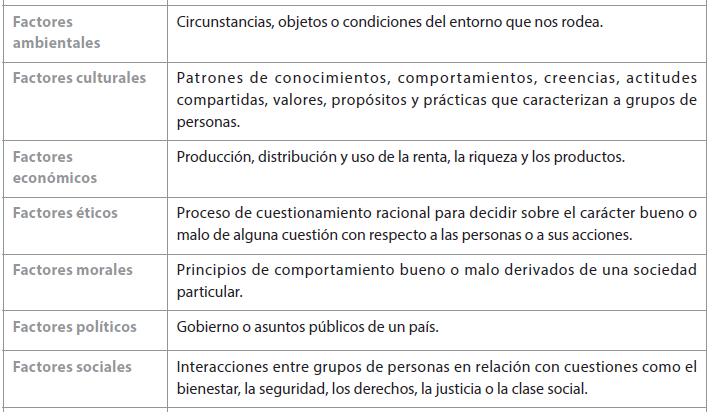 NIVEL DE LOGRODESCRIPTOR DEL NIVEL0El alumno no alcanza ninguno de los niveles especificados por los descriptores que figuran a continuación1 – 2El alumno es capaz de: _ Esbozar de qué maneras se utiliza la ciencia para abordar una cuestión o un problema concreto_ Esbozar las implicaciones del uso de la ciencia para resolver una cuestión o un problema concreto, interactuando con un factor _ Aplicar lenguaje científico para transmitir su comprensión, aunque de modo poco eficaz _ Documentar las fuentes, aunque de modo poco eficaz 3 – 4El alumno es capaz de: _ Resumir de qué manera se aplica y utiliza la ciencia para abordar una cuestión o un problema concreto._ Describir las implicaciones del uso de la ciencia y su aplicación para resolver una cuestión o un problema concreto, interactuando con un factor _ Aplicar lenguaje científico en ocasiones para transmitir su comprensión _ Documentar las fuentes correctamente en ocasiones5 – 6El alumno es capaz de: _ Describir de qué maneras se aplica y se utiliza la ciencia para abordar una cuestión o un problema concretos _ Discutir las implicaciones del uso de la ciencia y su aplicación para resolver una cuestión o un problema concreto, interactuando con un factor _ Aplicar lenguaje científico para transmitir su comprensión de manera clara y precisa, por lo general _ Documentar las fuentes correctamente, por lo general7 - 8El alumno es capaz de: _ Explicar de qué maneras se aplica y se utiliza la ciencia para abordar una cuestión o un problema concreto_ Discutir y evaluar las implicaciones del uso de la ciencia y su aplicación para resolver una cuestión o un problema concreto, interactuando con un factor _ Aplicar lenguaje científico sistemáticamente para transmitir su comprensión de manera clara y precisa _ Documentar las fuentes completamente